باسمه تعالی                                                                                                                                         تاریخ: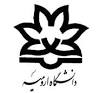 فرم درخواست پرداخت هزینه های پایان نامه دانشجوییمعاون محترم پژوهشی دانشکده علوم با سلام احتراما به استحضار می رساند مبلغ                      ریال از بابت جمع فاکتورهای هزینه شده بابت پایان نامه دانشجو/ دانشجویان                        مورد تایید اینجانب، خانم/ آقای دکتر                              استاد راهنمای دانشجو می باشد.  خواهشمند است دستور فرمایید مبلغ فوق به حساب اینجانب  واریز گردد.   لازم به توضیح است، اقلام ذکر شده در فاکتورهای پیوستی، جزو اجناس اموالی و ماندنی نبوده و صرفا اموال مصرفی باشند.                                                                                                                                                       دکتر .........................                                                                                                                                                  استاد راهنما* لطفا تمامی فاکتورها به امضای استاد راهنمای محترم رسیده و توسط ایشان تایید گردد. * لطفا هزینه تمامی فاکتورها، مواد مصرفی باشند.*این مبلغ به حساب استاد راهنمای پایان نامه واریز خواهد شد.*لطفا استاد راهنمای محترم شخصا در امور مالی دانشکده حضور یافته و نسبت به دریافت چک اقدام نمایند. --------------------------------------         عامل مالی محترم دانشکده علوم با سلام لطفا مبلغ                            ریال از بابت جمع فاکتورهای هزینه شده با توجه به تایید استاد راهنمای محترم، به حساب ایشان واریز گردد.                                                                                                                                                                                                                                                                      دکتر علی عابدینی                                                                                                                        معاون پژوهشی و فناوری دانشکده علوم 